09 апрель 2018 йыл                                                      № 12                                              09 апреля 2018 годЯны Ергән  ауылы                                                                                                                 с.Новый Зирган	О внесении изменений в постановление администрации сельского поселенияНовозирганский сельсовет муниципального района Хайбуллинский район Республики Башкортостан от 27 декабря 2016 года № 79 «Об утверждении порядка осуществления администрацией сельского поселения Новозирганский сельсовет муниципального района Хайбуллинский район Республики Башкортостан бюджетных полномочий главных администраторов доходов бюджетов бюджетной системы Российской Федерации»В соответствии со статьей 160.1 Бюджетного кодекса Российской Федерации,  Администрация сельского поселения Новозирганский сельсовет муниципального района Хайбуллинский район Республики Башкортостан ПОСТАНОВЛЯЕТ:1. Внести в постановление администрации сельского поселения Новозирган ский сельсовет муниципального района Хайбуллинский район Республики Башкортостан от 27 декабря 2016 года № 79 «Об утверждении порядка осуществления администрацией сельского поселения Новозирганский сельсовет муниципального района Хайбуллинский район Республики Башкортостан  бюджетных полномочий  главных администраторов доходов бюджетов бюджетной системы Российской Федерации» приложение № 1 следующие изменения: 1)  Дополнить следующим кодом бюджетной классификации:2. Контроль за исполнением настоящего постановления оставляю за собой.Глава сельского поселения	Х.М.ШариповБашкортостан Республикаһының Хәйбулла районы муниципаль районының Яңы Ергән ауыл советыауыл биләмәһе хакимиәте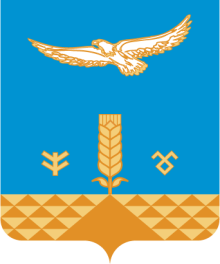 Администрация сельского     поселения Новозирганский сельсоветмуниципального районаХайбуллинский районРеспублики Башкортостан       Карар       ПОСТАНОВЛЕНИЕ7912 02 90054 10 0000 151Прочие безвозмездные поступления в бюджеты сельских поселений от бюджетов муниципальных районов